                                                                                                                                                                                   Teen Driver Education 15-17 Years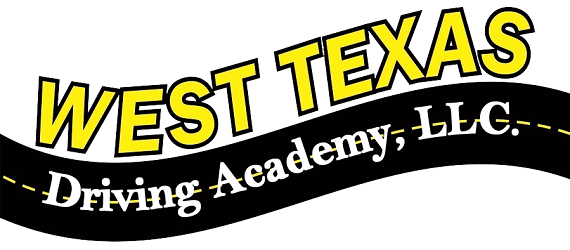 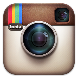 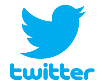 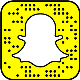 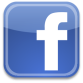 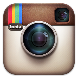 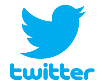 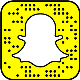 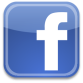 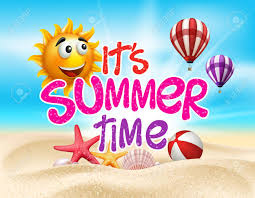               Sun                Mon              Tue           Wed               Thu              Fri         Sat10.Day 111.Day 212.Day 313.Day 414.15.17.Day 518.Day 619.Day 720.Day 821.22.24.Day 925.Day 1026.Day 1127.Day 1228.29.1. Day 132. Day 143.Day 154.Day 165.6. 